   DOUGLAS A. DUCEY  Governor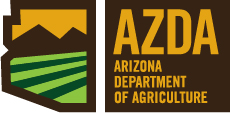 MARK W. KILLIAN       DirectorArizona Department of Agriculture(602) 542 0990Amended Notice of Meeting Agenda of the Arizona Department of Agriculture Advisory Council	Pursuant to A.R.S. § 38-431.02 notice is hereby given to the members of the Arizona Department of Agriculture Advisory Council and to the general public that the Arizona Department of Agriculture Advisory Council will hold a meeting open to the public on Wednesday, June 30, 2021 beginning at 1:00 p.m. at 1688 W. Adams Street; Phoenix, AZ, in Room 206.  The agenda for the meeting is as follows:Call to Order.					KC Gingg, ChairRoll Call.						Anita Landy Approval of December 21, 2020 Minutes. 		ChairSelection of New Officers.				ChairChairman/Vice Chair        (Information, discussion and action)FY 2022 Budget.					Mark Killian/Louise Houseworth(Information and discussion)Rule Package Approval.(Information, discussion, and action)										 Discussion and Approval of the following Rule Packages:	Industrial Hemp Program 				Brian McGrewDepartment Fees					Louise HouseworthCFV Fees					Teressa Lopez		Pest Management Division Update.			Vince Craig(Information)Weights and Measures Services Division Update.		Kevin Allen(information) Director’s Update.					Mark Killian  Call to the Public.					New Chair				This is the time for the public to comment.  Members of the Council may not discuss items that are not specifically identified on the agenda.  Therefore, pursuant to A.R.S. § 38-431.01 (H), action taken as a result of public comment will be limited to directing staff to study the matter, responding to any criticism or scheduling the matter for further consideration and decision at a later date.11.    Executive Session.					New ChairTo obtain legal advice pursuant to A.R.S. §38-431.03 (A) (3) on any matter on the agenda.12.    Next Meeting.					New Chair       August 25, 2021Person(s) with disabilities may request a reasonable accommodation, such as a sign language interpreter, by contacting Melissa Meek at (602) 542-0925 (voice), or 1-800-367-3839 (TDD Relay).  Requests should be made as early as possible to allow time to arrange the accommodation.